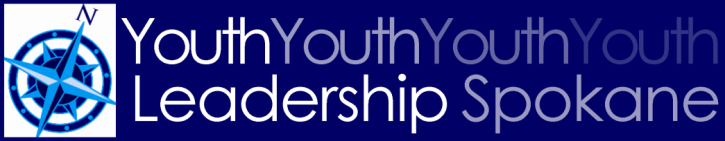 Youth Leadership SpokaneClass of 2020Class sessions are Mondays from 6:30 to 8:45 p.m. and are held at different locations each month.Exceptions to this include Orientation, Opening Retreat and Commencement. Servant Leadership TraitAugust 7		Student/Parent/Guardian Orientation, 5:30-6:30 p.m.		SRBC, First-Floor Conference Room							801 W. Riverside Ave., Spokane WA 99201August 15		Opening Retreat:  Beginning the Journey, 10 a.m. – 3 p.m.		Listening			Location : TBDSeptember 23		Leadership in Public Safety:  Community Based Law Enforcement	Foresight			Location : TBDOctober 28		Human Needs:  What are Needs in our Neighborhoods?			Empathy 			Location : TBDNovember 25        	Leadership in a Diverse World:  Collaboration 				Awareness  	and Intercultural Communication 					                             Location : TBDDecember 16		Effective Communication and Interviewing				Persuasion			Location : TBDJanuary 13		Arts:  The Creative Leader						Healing			Location : TBD						February 24		Financial Education and Using Resources Wisely				Conceptualization 			Location : TBDMarch 23		Leading in Government:  How do our Regional Governments Work?	Building Community			Location : TBDApril 27           	Healthy Community:  Making Choices: Good for You; the Environment	Stewardship 			Location : TBDMay 18		Stepping Up to Leadership:  What’s My Action Plan?			Commitment  Location : TBD	              	June 11			Commencement  (Time TBD)			Fox Theater, 1001 W. Sprague Ave., Spokane, WA 99201	801 W. Riverside, Suite 220, Spokane, WA 99201509-321-3639 |  www.leadershipspokane.org |  leadership@leadershipspokane.org